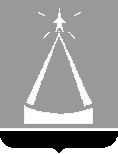 ГЛАВА  ГОРОДА  ЛЫТКАРИНОМОСКОВСКОЙ ОБЛАСТИПОСТАНОВЛЕНИЕ30.12.2016  №  901-пг. Лыткарино Об утверждении муниципальной программы «Молодое поколение города Лыткарино» на 2017-2021 годыВ соответствии со статьей 179 Бюджетного кодекса Российской Федерации, Решением Совета депутатов города Лыткарино от 08.12.2016 № 157/17 «Об утверждении бюджета города Лыткарино на 2017 год и на плановый период 2018 и 2019 годов», руководствуясь Положением о муниципальных программах города Лыткарино, утвержденным постановлением Главы города Лыткарино от 12.09.2013 №  665-п, с учётом заключения Контрольно-счетной палаты города Лыткарино Московской области  по результатам проведения финансово- экономической экспертизы от 19.12.2016 № 88, постановляю:1. Утвердить муниципальную программу «Молодое поколение города Лыткарино» на 2017 – 2021 годы (прилагается).2. МКУ «Комитет по делам культуры, молодёжи, спорта и туризма города Лыткарино» (Кленовой О.В.) обеспечить опубликование настоящего постановления в установленном порядке и размещение на официальном сайте города Лыткарино Московской области в сети «Интернет».3. Настоящее постановление вступает в силу с 01.01. 2017 года.4. Контроль за исполнением настоящего постановления возложить на Первого заместителя Главы Администрации города Лыткарино 
Л.С. Иванову.                                                                                                         Е.В. Серёгин                                                                                                                                                                           УТВЕРЖДЕНАПостановлением Главы города                                                                                                                                                                             Лыткарино                                                                                                                                                                       от  _________ 2016 г. № _____1. ПАСПОРТмуниципальной программы «Молодое поколение города Лыткарино» на 2017 - 2021 годы2. Характеристика основных направлений молодежной политики с учётом реализации муниципальной 
программы «Молодое поколение города Лыткарино» на 2017 - 2021 годыОдним из важнейших условий социально-экономического, политического и культурного развития России, направленного на повышение благосостояния ее населения, является обеспечение воспроизводства интеллектуального и трудового потенциала общества. Перспективы сохранения и накопления такого потенциала неразрывно связаны с осуществлением комплекса мер по образованию и воспитанию молодежи. Государственная молодежная политика является одним из направлений деятельности государства, нацеленным на создание правовых, экономических и организационных условий и гарантий для самореализации личности молодого человека, а также выступает важнейшим инструментом формирования, развития и активного использования потенциала молодого поколения. Молодёжь оценивается как сила, способная оказывать серьезное влияние на темпы и характер общественного развития. Однако в настоящее время молодежь испытывает затруднения в адаптации к социально-экономическим реалиям, самореализации в общественной жизни. В значительной степени, корни негативных тенденций лежат в неподготовленности молодежи к самостоятельной жизни, неумении активно строить свой жизненный путь и добиваться при этом успеха. Молодежь обладает большими возможностями, которые необходимо задействовать в интересах города, однако зачастую не умеет практически реализовать свой потенциал, не имеет опыта участия в решении социально-значимых задач.Проблемы современной молодёжи определяют такие важные направления молодёжной политики как развитие гражданской позиции и патриотизма, формирование здорового образа жизни, социальная поддержка, создание условий для самореализации молодых людей. Муниципальная программа «Молодое поколение города Лыткарино» направлена на решение вопросов молодежной политики в г.Лыткарино, развитие позитивных тенденций и постепенное устранение негативных составляющих молодежной среды, создание необходимых условий для выбора молодыми гражданами своего жизненного пути, формирование социальной ответственности не только за себя, но и за будущее своего города и общества в целом. Программа носит комплексный характер и обеспечивает последовательность в реализации мер по формированию условий становления и развития молодых граждан г.Лыткарино от 14 до 30 лет.       Задача молодежной политики – создание условий для развития и реализации способностей и потенциала молодого поколения не только в своих собственных интересах, но и в интересах общества, а также активное привлечение подростков и молодёжи  к  участию  в  добровольческой   деятельности,   волонтёрском   движении.  Если молодёжь  будет  востребованной, получит возможности самореализации в сегодняшней сложной жизни, то будет дан дополнительный импульс социально-экономическому развитию города, и, вместе с этим, молодёжь обретёт перспективы на будущее, что будет являться также способом преодоления негативных явлений в молодёжной среде. Решение вопросов военно-патриотического воспитания подростков и молодёжи в современных условиях требует системного подхода, который предполагает объединение усилий всех заинтересованных организаций и учреждений города Лыткарино и находит своё отражение в мероприятиях, предусмотренных Подпрограммой 1.Важными направлениями Подпрограммы 1 являются формирование у подростков и молодежи готовности к участию в общественно-политической жизни страны и нашего города, воспитание патриотических чувств и сознания, любви к Родине, родному краю, сохранение и развитие чувства гордости за свою страну на основе исторических ценностей и национальных традиций, содействие повышению престижа службы в рядах Вооружённых сил РФ, а также воспитание духовно-нравственных качеств у подрастающего поколения, воспитание сознательной дисциплины и культуры поведения, потребности самообразования, формирование и развитие у молодых людей города правовой культуры. По итогам реализации мероприятий данного направления Подпрограммы 1 предполагается увеличение числа молодежи, активно участвующей в политической жизни общества; снижение уровня правонарушений среди детей и подростков.Актуальность вопроса, касающегося здоровья молодого поколения, требует особого внимания, поскольку у детей и подростков с каждым годом возрастает количество заболеваний. В создавшейся ситуации необходимо воспитывать у молодежи отношение к собственному здоровью как к наивысшей ценности, и не только личной. Поэтому одним из направлений Подпрограммы 1   является формирование здорового образа жизни молодого поколения г.Лыткарино и первичная профилактика асоциальных явлений в молодежной среде. Здоровый образ жизни является важным фактором здоровья: повышает трудовую активность, создает физический и душевный комфорт, активизирует жизненную позицию, защитные силы организма, укрепляет общее состояние, снижает частоту заболеваний. Первостепенная роль в сохранении и формировании здоровья принадлежит самому человеку, его образу жизни, ценностям, установкам, степени гармонизации его внутреннего мира и отношений с окружением. Для борьбы с основными угрозами здоровью и жизни молодых людей, важно изменить их поведение, вовлекая молодежь в профилактические программы, регулярно информируя о преимуществах здорового образа жизни и улучшая их знания о факторах риска и факторах, способствующих здоровью. Необходимо стремится убедить молодое поколение в том, что ответственное отношение к собственному здоровью позволяет каждому построить для себя успешное будущее. Пропаганда здорового образа жизни среди детей и подростков должна носить профилактический характер: предлагать альтернативу, возможность выбора своего места в жизни, заинтересовать разнообразными увлечениями. Необходимо привлекать к проведению профилактических мероприятий профессиональных психологов, которые имеют контакт с детьми и подростками и могут уловить нюансы состояния и поведения, зачастую ускользающие от родителей и специалистов-наркологов. Активная пропаганда здорового образа жизни должна окружать молодых людей повсюду, прививая им правильный образ мыслей.           По итогам реализации мероприятий данного направления Подпрограммы 1 предполагается  увеличение охвата детей и подростков   профилактическими   мероприятиями,   направленными   на   пропаганду   здорового   образа  жизни,   улучшение морально-психологического климата в молодежной среде, увеличение числа молодежи, активно участвующей в городских спортивных мероприятиях.Нынешнее время требует постоянного внимания к интересам человека, и в первую очередь, дальнейшего совершенствования образовательного процесса, служащего гармоничному развитию представителей молодого поколения. Российское общество переживает кризис сознания современных молодых людей, изменение в ценностных ориентациях подрастающего поколения, различные формы деструктивного поведения. Все более заметна тенденция подмены осмысления жизненно важных вопросов простыми решениями, предлагаемыми массовой культурой. Содействие развитию познавательных интересов, интеллектуального мышления и творческого потенциала молодежи – одна из главных целей молодежной политики. Интеллектуальное и эстетическое воспитание играют важную роль в становлении личности, в формировании условий жизнеспособности в обществе. Научить видеть прекрасное вокруг себя, в окружающей действительности призвана система эстетического воспитания. Эстетическое воспитание и образование не только открывают душу человека навстречу звукам, краскам, формам, но и в целом способствуют более полному, более связному и глубокому пониманию мира и гармоничному, всестороннему раскрытию себя. Это, в свою очередь, дает импульс творческому мышлению, расширяет возможности в поиске и нахождении новых путей, решений, в том числе в сфере науки, производства, экономики.В этой связи необходимо решать и вопрос организации досуга молодежи - создавать оптимальные условия для гармоничного развития личности, стимулировать стремление молодых к активному проведению досуга, сводить к минимуму ничем незанятое свободное время молодых людей.В  последние годы  формируется  и  развивается   система  организации  отдыха  и  оздоровления   детей  и  подростков города, что предусматривает в своих направлениях Подпрограмма 2.Ввиду   отсутствия   баз   отдыха   на  территории   города  Лыткарино,   а  также   загородных  оздоровительных   лагерей, находящихся в собственности муниципального образования, дети выезжают в загородные оздоровительные лагеря Московской области, других городов России, а также на Черноморское побережье. Растет и количество детей, посещающих лагеря с дневным пребыванием. В городе Лыткарино проживает 4387 детей в возрасте от 7 до 15 лет, подлежащих оздоровлению, в том числе 85 детей-сирот под опекой, более 30 детей-инвалидов, 127 детей из многодетных семей. Сложившаяся на данный момент структура оздоровления   детей решает, в основном, вопросы их отдыха и оздоровления в каникулярный период. Вместе с тем, планируется больше внимания уделять оздоровлению детей, находящихся в трудной жизненной ситуации (сироты, опекаемые, из приемных и малообеспеченных семей), а также детей, состоящих на учете в Комиссии по делам несовершеннолетних (категории «трудные подростки»).Наличие ряда проблем в действующей системе детского оздоровления на территории города Лыткарино требует комплексного и целевого подхода в их решении. Использование программного метода позволит повысить уровень предоставляемых услуг по отдыху и оздоровлению детей и подростков города Лыткарино.По итогам   реализации мероприятий Подпрограммы 2 предусматривается увеличение доли детей, охваченных отдыхом и оздоровлением, увеличение доли оздоровленных детей, находящихся в трудной жизненной ситуации, подлежащих оздоровлению, а также «трудных» подростков и увеличение количества детей, направляемых отдыхать на Черноморское побережье.           В период летних школьных каникул актуальным становится вопрос временного трудоустройства подростков. На территории города Лыткарино проживает 2 257 подростков и молодёжи в возрасте от 14 до 18 лет, которые подлежат летней занятости. Создание трудовых бригад из числа несовершеннолетних подростков на базе общеобразовательных учреждений предприятий и организаций г.Лыткарино с участием Люберецкого Центра занятости позволит решить эту задачу. Особое внимание требует категория подростков из неблагополучных семей и подростков, состоящих на учёте в КДН и ЗП (категория «трудные подростки»).	По итогам реализации Программы прогнозируется увеличение числа молодежи, активно участвующей в реализации Программы, увеличение количества детей и подростков, охваченных различными формами отдыха и занятости в период школьных каникул.3. Планируемые результаты реализации муниципальной программы «Молодое поколение города Лыткарино» на 2017 - 2021 годы.4. Паспорт подпрограммы I «Мероприятия для подростков и молодёжи города Лыткарино»5. Перечень мероприятий подпрограммы I «Мероприятия для подростков и молодёжи города Лыткарино»6. Паспорт подпрограммы II «Развитие системы отдыха и оздоровления детей и организация трудовой занятости подростков города Лыткарино в период школьных каникул»7. Перечень мероприятий подпрограммы II «Развитие системы отдыха и оздоровления детей и организация трудовой занятости подростков города Лыткарино в период школьных каникул»Форма представления обоснования финансовых ресурсов, необходимых для реализации мероприятий муниципальной программы (подпрограммы)ПРИЛОЖЕНИЕ №1План мероприятий для подростков и молодёжи города Лыткарино на 2017 годФорма представления обоснования финансовых ресурсов, необходимых для реализации мероприятий муниципальной программы (подпрограммы 1 и 2)Наименование муниципальной программы«Молодое поколение города Лыткарино»«Молодое поколение города Лыткарино»«Молодое поколение города Лыткарино»«Молодое поколение города Лыткарино»«Молодое поколение города Лыткарино»«Молодое поколение города Лыткарино»Цели муниципальной программы- создание условий для гражданского, военно-патриотического, духовно-нравственного развития подростков и молодежи города Лыткарино;- cоздание условий для развития социально-значимых молодёжных инициатив;- создание условий для активного участия подростков и молодёжи в общественных объединениях,  организациях и волонтёрском движении;- повышение  профессионального уровня специалистов, работающих в  сфере молодежной  политики;- совершенствование системы профориентационной работы;-создание условий социального, культурного и физического развития подростков и молодёжи города Лыткарино;- совершенствование и развитие системы отдыха, оздоровления детей; - совершенствование системы трудовой занятости подростков города Лыткарино- создание условий для гражданского, военно-патриотического, духовно-нравственного развития подростков и молодежи города Лыткарино;- cоздание условий для развития социально-значимых молодёжных инициатив;- создание условий для активного участия подростков и молодёжи в общественных объединениях,  организациях и волонтёрском движении;- повышение  профессионального уровня специалистов, работающих в  сфере молодежной  политики;- совершенствование системы профориентационной работы;-создание условий социального, культурного и физического развития подростков и молодёжи города Лыткарино;- совершенствование и развитие системы отдыха, оздоровления детей; - совершенствование системы трудовой занятости подростков города Лыткарино- создание условий для гражданского, военно-патриотического, духовно-нравственного развития подростков и молодежи города Лыткарино;- cоздание условий для развития социально-значимых молодёжных инициатив;- создание условий для активного участия подростков и молодёжи в общественных объединениях,  организациях и волонтёрском движении;- повышение  профессионального уровня специалистов, работающих в  сфере молодежной  политики;- совершенствование системы профориентационной работы;-создание условий социального, культурного и физического развития подростков и молодёжи города Лыткарино;- совершенствование и развитие системы отдыха, оздоровления детей; - совершенствование системы трудовой занятости подростков города Лыткарино- создание условий для гражданского, военно-патриотического, духовно-нравственного развития подростков и молодежи города Лыткарино;- cоздание условий для развития социально-значимых молодёжных инициатив;- создание условий для активного участия подростков и молодёжи в общественных объединениях,  организациях и волонтёрском движении;- повышение  профессионального уровня специалистов, работающих в  сфере молодежной  политики;- совершенствование системы профориентационной работы;-создание условий социального, культурного и физического развития подростков и молодёжи города Лыткарино;- совершенствование и развитие системы отдыха, оздоровления детей; - совершенствование системы трудовой занятости подростков города Лыткарино- создание условий для гражданского, военно-патриотического, духовно-нравственного развития подростков и молодежи города Лыткарино;- cоздание условий для развития социально-значимых молодёжных инициатив;- создание условий для активного участия подростков и молодёжи в общественных объединениях,  организациях и волонтёрском движении;- повышение  профессионального уровня специалистов, работающих в  сфере молодежной  политики;- совершенствование системы профориентационной работы;-создание условий социального, культурного и физического развития подростков и молодёжи города Лыткарино;- совершенствование и развитие системы отдыха, оздоровления детей; - совершенствование системы трудовой занятости подростков города Лыткарино- создание условий для гражданского, военно-патриотического, духовно-нравственного развития подростков и молодежи города Лыткарино;- cоздание условий для развития социально-значимых молодёжных инициатив;- создание условий для активного участия подростков и молодёжи в общественных объединениях,  организациях и волонтёрском движении;- повышение  профессионального уровня специалистов, работающих в  сфере молодежной  политики;- совершенствование системы профориентационной работы;-создание условий социального, культурного и физического развития подростков и молодёжи города Лыткарино;- совершенствование и развитие системы отдыха, оздоровления детей; - совершенствование системы трудовой занятости подростков города ЛыткариноЗадачи муниципальной программы -гражданское, военно-патриотическое и духовно-нравственное воспитание молодежи: формирование российской идентичности, традиционных семейных ценностей, вовлечение молодежи в здоровый образ жизни; -популяризация культуры безопасности в молодежной среде и социализация молодежи, нуждающейся в особой заботе государства;- развитие творческого и научно-технического потенциала подростков и молодёжи;- реализация мероприятий, направленных на активное участие молодёжи в общественной жизни города;- поддержка деятельности кружков и клубов по интересам, молодежных общественных объединений;- содействие подготовке и переподготовке специалистов в сфере молодежной политики;-содействие профориентации и реализации трудового и творческого потенциала молодежи: вовлечение молодежи в инновационную деятельность, в научно-техническое творчество, поддержка молодежных социально-значимых инициатив и предпринимательства;- формирование здорового образа жизни;- содействие развитию познавательных интересов, интеллектуального мышления и творческого потенциала молодежи;- организация временного трудоустройства подростков в период летних школьных каникул;- комплексное решение вопросов организации продуктивного каникулярного отдыха, оздоровления и трудовой занятости подростков;- обеспечение детей города современными оздоровительными услугами, в том числе детей, находящихся в трудной жизненной ситуации, и детей категории «трудные подростки»-гражданское, военно-патриотическое и духовно-нравственное воспитание молодежи: формирование российской идентичности, традиционных семейных ценностей, вовлечение молодежи в здоровый образ жизни; -популяризация культуры безопасности в молодежной среде и социализация молодежи, нуждающейся в особой заботе государства;- развитие творческого и научно-технического потенциала подростков и молодёжи;- реализация мероприятий, направленных на активное участие молодёжи в общественной жизни города;- поддержка деятельности кружков и клубов по интересам, молодежных общественных объединений;- содействие подготовке и переподготовке специалистов в сфере молодежной политики;-содействие профориентации и реализации трудового и творческого потенциала молодежи: вовлечение молодежи в инновационную деятельность, в научно-техническое творчество, поддержка молодежных социально-значимых инициатив и предпринимательства;- формирование здорового образа жизни;- содействие развитию познавательных интересов, интеллектуального мышления и творческого потенциала молодежи;- организация временного трудоустройства подростков в период летних школьных каникул;- комплексное решение вопросов организации продуктивного каникулярного отдыха, оздоровления и трудовой занятости подростков;- обеспечение детей города современными оздоровительными услугами, в том числе детей, находящихся в трудной жизненной ситуации, и детей категории «трудные подростки»-гражданское, военно-патриотическое и духовно-нравственное воспитание молодежи: формирование российской идентичности, традиционных семейных ценностей, вовлечение молодежи в здоровый образ жизни; -популяризация культуры безопасности в молодежной среде и социализация молодежи, нуждающейся в особой заботе государства;- развитие творческого и научно-технического потенциала подростков и молодёжи;- реализация мероприятий, направленных на активное участие молодёжи в общественной жизни города;- поддержка деятельности кружков и клубов по интересам, молодежных общественных объединений;- содействие подготовке и переподготовке специалистов в сфере молодежной политики;-содействие профориентации и реализации трудового и творческого потенциала молодежи: вовлечение молодежи в инновационную деятельность, в научно-техническое творчество, поддержка молодежных социально-значимых инициатив и предпринимательства;- формирование здорового образа жизни;- содействие развитию познавательных интересов, интеллектуального мышления и творческого потенциала молодежи;- организация временного трудоустройства подростков в период летних школьных каникул;- комплексное решение вопросов организации продуктивного каникулярного отдыха, оздоровления и трудовой занятости подростков;- обеспечение детей города современными оздоровительными услугами, в том числе детей, находящихся в трудной жизненной ситуации, и детей категории «трудные подростки»-гражданское, военно-патриотическое и духовно-нравственное воспитание молодежи: формирование российской идентичности, традиционных семейных ценностей, вовлечение молодежи в здоровый образ жизни; -популяризация культуры безопасности в молодежной среде и социализация молодежи, нуждающейся в особой заботе государства;- развитие творческого и научно-технического потенциала подростков и молодёжи;- реализация мероприятий, направленных на активное участие молодёжи в общественной жизни города;- поддержка деятельности кружков и клубов по интересам, молодежных общественных объединений;- содействие подготовке и переподготовке специалистов в сфере молодежной политики;-содействие профориентации и реализации трудового и творческого потенциала молодежи: вовлечение молодежи в инновационную деятельность, в научно-техническое творчество, поддержка молодежных социально-значимых инициатив и предпринимательства;- формирование здорового образа жизни;- содействие развитию познавательных интересов, интеллектуального мышления и творческого потенциала молодежи;- организация временного трудоустройства подростков в период летних школьных каникул;- комплексное решение вопросов организации продуктивного каникулярного отдыха, оздоровления и трудовой занятости подростков;- обеспечение детей города современными оздоровительными услугами, в том числе детей, находящихся в трудной жизненной ситуации, и детей категории «трудные подростки»-гражданское, военно-патриотическое и духовно-нравственное воспитание молодежи: формирование российской идентичности, традиционных семейных ценностей, вовлечение молодежи в здоровый образ жизни; -популяризация культуры безопасности в молодежной среде и социализация молодежи, нуждающейся в особой заботе государства;- развитие творческого и научно-технического потенциала подростков и молодёжи;- реализация мероприятий, направленных на активное участие молодёжи в общественной жизни города;- поддержка деятельности кружков и клубов по интересам, молодежных общественных объединений;- содействие подготовке и переподготовке специалистов в сфере молодежной политики;-содействие профориентации и реализации трудового и творческого потенциала молодежи: вовлечение молодежи в инновационную деятельность, в научно-техническое творчество, поддержка молодежных социально-значимых инициатив и предпринимательства;- формирование здорового образа жизни;- содействие развитию познавательных интересов, интеллектуального мышления и творческого потенциала молодежи;- организация временного трудоустройства подростков в период летних школьных каникул;- комплексное решение вопросов организации продуктивного каникулярного отдыха, оздоровления и трудовой занятости подростков;- обеспечение детей города современными оздоровительными услугами, в том числе детей, находящихся в трудной жизненной ситуации, и детей категории «трудные подростки»-гражданское, военно-патриотическое и духовно-нравственное воспитание молодежи: формирование российской идентичности, традиционных семейных ценностей, вовлечение молодежи в здоровый образ жизни; -популяризация культуры безопасности в молодежной среде и социализация молодежи, нуждающейся в особой заботе государства;- развитие творческого и научно-технического потенциала подростков и молодёжи;- реализация мероприятий, направленных на активное участие молодёжи в общественной жизни города;- поддержка деятельности кружков и клубов по интересам, молодежных общественных объединений;- содействие подготовке и переподготовке специалистов в сфере молодежной политики;-содействие профориентации и реализации трудового и творческого потенциала молодежи: вовлечение молодежи в инновационную деятельность, в научно-техническое творчество, поддержка молодежных социально-значимых инициатив и предпринимательства;- формирование здорового образа жизни;- содействие развитию познавательных интересов, интеллектуального мышления и творческого потенциала молодежи;- организация временного трудоустройства подростков в период летних школьных каникул;- комплексное решение вопросов организации продуктивного каникулярного отдыха, оздоровления и трудовой занятости подростков;- обеспечение детей города современными оздоровительными услугами, в том числе детей, находящихся в трудной жизненной ситуации, и детей категории «трудные подростки»Перечень подпрограмм1. «Мероприятия для подростков и молодёжи города Лыткарино» 2. «Развитие системы отдыха и оздоровления детей и организация трудовой занятости подростков города Лыткарино в период школьных каникул»1. «Мероприятия для подростков и молодёжи города Лыткарино» 2. «Развитие системы отдыха и оздоровления детей и организация трудовой занятости подростков города Лыткарино в период школьных каникул»1. «Мероприятия для подростков и молодёжи города Лыткарино» 2. «Развитие системы отдыха и оздоровления детей и организация трудовой занятости подростков города Лыткарино в период школьных каникул»1. «Мероприятия для подростков и молодёжи города Лыткарино» 2. «Развитие системы отдыха и оздоровления детей и организация трудовой занятости подростков города Лыткарино в период школьных каникул»1. «Мероприятия для подростков и молодёжи города Лыткарино» 2. «Развитие системы отдыха и оздоровления детей и организация трудовой занятости подростков города Лыткарино в период школьных каникул»1. «Мероприятия для подростков и молодёжи города Лыткарино» 2. «Развитие системы отдыха и оздоровления детей и организация трудовой занятости подростков города Лыткарино в период школьных каникул»Координатор муниципальной программыПервый заместитель Главы Администрации г. Лыткарино Л.С. Иванова         Первый заместитель Главы Администрации г. Лыткарино Л.С. Иванова         Первый заместитель Главы Администрации г. Лыткарино Л.С. Иванова         Первый заместитель Главы Администрации г. Лыткарино Л.С. Иванова         Первый заместитель Главы Администрации г. Лыткарино Л.С. Иванова         Первый заместитель Главы Администрации г. Лыткарино Л.С. Иванова         Заказчик муниципальной программыАдминистрация города ЛыткариноАдминистрация города ЛыткариноАдминистрация города ЛыткариноАдминистрация города ЛыткариноАдминистрация города ЛыткариноАдминистрация города ЛыткариноРазработчик муниципальной программыМКУ «Комитет по делам культуры, молодежи, спорта и туризма города Лыткарино» (отдел молодёжи и массовых мероприятий)МКУ «Комитет по делам культуры, молодежи, спорта и туризма города Лыткарино» (отдел молодёжи и массовых мероприятий)МКУ «Комитет по делам культуры, молодежи, спорта и туризма города Лыткарино» (отдел молодёжи и массовых мероприятий)МКУ «Комитет по делам культуры, молодежи, спорта и туризма города Лыткарино» (отдел молодёжи и массовых мероприятий)МКУ «Комитет по делам культуры, молодежи, спорта и туризма города Лыткарино» (отдел молодёжи и массовых мероприятий)МКУ «Комитет по делам культуры, молодежи, спорта и туризма города Лыткарино» (отдел молодёжи и массовых мероприятий)Ответственные за выполнение мероприятий муниципальной программы МКУ «Комитет по делам культуры, молодежи, спорта и туризма города Лыткарино» (отдел молодёжи и массовых мероприятий), Управление образования г.Лыткарино, Совет депутатов г.Лыткарино, Комитет по управлению имуществом г.Лыткарино (КУИ), муниципальные учреждения города Лыткарино  МКУ «Комитет по делам культуры, молодежи, спорта и туризма города Лыткарино» (отдел молодёжи и массовых мероприятий), Управление образования г.Лыткарино, Совет депутатов г.Лыткарино, Комитет по управлению имуществом г.Лыткарино (КУИ), муниципальные учреждения города Лыткарино  МКУ «Комитет по делам культуры, молодежи, спорта и туризма города Лыткарино» (отдел молодёжи и массовых мероприятий), Управление образования г.Лыткарино, Совет депутатов г.Лыткарино, Комитет по управлению имуществом г.Лыткарино (КУИ), муниципальные учреждения города Лыткарино  МКУ «Комитет по делам культуры, молодежи, спорта и туризма города Лыткарино» (отдел молодёжи и массовых мероприятий), Управление образования г.Лыткарино, Совет депутатов г.Лыткарино, Комитет по управлению имуществом г.Лыткарино (КУИ), муниципальные учреждения города Лыткарино  МКУ «Комитет по делам культуры, молодежи, спорта и туризма города Лыткарино» (отдел молодёжи и массовых мероприятий), Управление образования г.Лыткарино, Совет депутатов г.Лыткарино, Комитет по управлению имуществом г.Лыткарино (КУИ), муниципальные учреждения города Лыткарино  МКУ «Комитет по делам культуры, молодежи, спорта и туризма города Лыткарино» (отдел молодёжи и массовых мероприятий), Управление образования г.Лыткарино, Совет депутатов г.Лыткарино, Комитет по управлению имуществом г.Лыткарино (КУИ), муниципальные учреждения города Лыткарино  Сроки реализации муниципальной программы 2017 -2021 годы2017 -2021 годы2017 -2021 годы2017 -2021 годы2017 -2021 годы2017 -2021 годыИсточники финансирования муниципальной программы,в том числе по годам:Расходы (тыс. рублей)Расходы (тыс. рублей)Расходы (тыс. рублей)Расходы (тыс. рублей)Расходы (тыс. рублей)Расходы (тыс. рублей)Источники финансирования муниципальной программы,в том числе по годам:Всего2017г.2018г.2019 г.2010 г.2021 г.Источники финансирования муниципальной программы,в том числе по годам:ВСЕГО РАСХОДОВ16 275,04 031,03 061,03 061,03 061,03 061,0Средства бюджета г.Лыткарино16 275,04 031,03 061,03 061,03 061,03 061,0Средства областного бюджета------Планируемые результаты реализации муниципальной программы - доля молодых граждан, принимающих участие в мероприятиях по гражданскому, военно-патриотическому, духовно-нравственному воспитанию до 20% к 2021 году;- доля мероприятий с участием молодых граждан, оказавшихся в трудной жизненной ситуации, нуждающихся в особой заботе государства до 11,0% к 2021 году;- доля молодых граждан, принимающих участие в мероприятиях, направленных на поддержку талантливой молодежи, молодежных социально-значимых инициатив до12% к 2021 году;- доля детей, охваченных отдыхом и оздоровлением, к общей численности детей в возрасте от 7 до 15 лет, подлежащих оздоровлению от 57,5% в 2017 году до 61,5% к 2021 году, в том числе детей, находящихся в трудной жизненной ситуации от 55,6% в 2017 году до 55,9% к 2021 году;- доля оздоровленных детей категории «трудные подростки» от числа, состоящих на учёте в КДН и ЗП от 80,5% в 2017 году до 82,5% к 2021 году;- доля подростков временно трудоустроенных в период летних школьных каникул, к общей численности подростков в возрасте от 14 до 18 лет, подлежащих трудоустройству от 5% в 2017 году до 8% к 2021 году;- доля временно трудоустроенных из числа, состоящих на учёте в КДН и ЗП от 10% в 2017 году до 15% к 2021 году- доля молодых граждан, принимающих участие в мероприятиях по гражданскому, военно-патриотическому, духовно-нравственному воспитанию до 20% к 2021 году;- доля мероприятий с участием молодых граждан, оказавшихся в трудной жизненной ситуации, нуждающихся в особой заботе государства до 11,0% к 2021 году;- доля молодых граждан, принимающих участие в мероприятиях, направленных на поддержку талантливой молодежи, молодежных социально-значимых инициатив до12% к 2021 году;- доля детей, охваченных отдыхом и оздоровлением, к общей численности детей в возрасте от 7 до 15 лет, подлежащих оздоровлению от 57,5% в 2017 году до 61,5% к 2021 году, в том числе детей, находящихся в трудной жизненной ситуации от 55,6% в 2017 году до 55,9% к 2021 году;- доля оздоровленных детей категории «трудные подростки» от числа, состоящих на учёте в КДН и ЗП от 80,5% в 2017 году до 82,5% к 2021 году;- доля подростков временно трудоустроенных в период летних школьных каникул, к общей численности подростков в возрасте от 14 до 18 лет, подлежащих трудоустройству от 5% в 2017 году до 8% к 2021 году;- доля временно трудоустроенных из числа, состоящих на учёте в КДН и ЗП от 10% в 2017 году до 15% к 2021 году- доля молодых граждан, принимающих участие в мероприятиях по гражданскому, военно-патриотическому, духовно-нравственному воспитанию до 20% к 2021 году;- доля мероприятий с участием молодых граждан, оказавшихся в трудной жизненной ситуации, нуждающихся в особой заботе государства до 11,0% к 2021 году;- доля молодых граждан, принимающих участие в мероприятиях, направленных на поддержку талантливой молодежи, молодежных социально-значимых инициатив до12% к 2021 году;- доля детей, охваченных отдыхом и оздоровлением, к общей численности детей в возрасте от 7 до 15 лет, подлежащих оздоровлению от 57,5% в 2017 году до 61,5% к 2021 году, в том числе детей, находящихся в трудной жизненной ситуации от 55,6% в 2017 году до 55,9% к 2021 году;- доля оздоровленных детей категории «трудные подростки» от числа, состоящих на учёте в КДН и ЗП от 80,5% в 2017 году до 82,5% к 2021 году;- доля подростков временно трудоустроенных в период летних школьных каникул, к общей численности подростков в возрасте от 14 до 18 лет, подлежащих трудоустройству от 5% в 2017 году до 8% к 2021 году;- доля временно трудоустроенных из числа, состоящих на учёте в КДН и ЗП от 10% в 2017 году до 15% к 2021 году- доля молодых граждан, принимающих участие в мероприятиях по гражданскому, военно-патриотическому, духовно-нравственному воспитанию до 20% к 2021 году;- доля мероприятий с участием молодых граждан, оказавшихся в трудной жизненной ситуации, нуждающихся в особой заботе государства до 11,0% к 2021 году;- доля молодых граждан, принимающих участие в мероприятиях, направленных на поддержку талантливой молодежи, молодежных социально-значимых инициатив до12% к 2021 году;- доля детей, охваченных отдыхом и оздоровлением, к общей численности детей в возрасте от 7 до 15 лет, подлежащих оздоровлению от 57,5% в 2017 году до 61,5% к 2021 году, в том числе детей, находящихся в трудной жизненной ситуации от 55,6% в 2017 году до 55,9% к 2021 году;- доля оздоровленных детей категории «трудные подростки» от числа, состоящих на учёте в КДН и ЗП от 80,5% в 2017 году до 82,5% к 2021 году;- доля подростков временно трудоустроенных в период летних школьных каникул, к общей численности подростков в возрасте от 14 до 18 лет, подлежащих трудоустройству от 5% в 2017 году до 8% к 2021 году;- доля временно трудоустроенных из числа, состоящих на учёте в КДН и ЗП от 10% в 2017 году до 15% к 2021 году- доля молодых граждан, принимающих участие в мероприятиях по гражданскому, военно-патриотическому, духовно-нравственному воспитанию до 20% к 2021 году;- доля мероприятий с участием молодых граждан, оказавшихся в трудной жизненной ситуации, нуждающихся в особой заботе государства до 11,0% к 2021 году;- доля молодых граждан, принимающих участие в мероприятиях, направленных на поддержку талантливой молодежи, молодежных социально-значимых инициатив до12% к 2021 году;- доля детей, охваченных отдыхом и оздоровлением, к общей численности детей в возрасте от 7 до 15 лет, подлежащих оздоровлению от 57,5% в 2017 году до 61,5% к 2021 году, в том числе детей, находящихся в трудной жизненной ситуации от 55,6% в 2017 году до 55,9% к 2021 году;- доля оздоровленных детей категории «трудные подростки» от числа, состоящих на учёте в КДН и ЗП от 80,5% в 2017 году до 82,5% к 2021 году;- доля подростков временно трудоустроенных в период летних школьных каникул, к общей численности подростков в возрасте от 14 до 18 лет, подлежащих трудоустройству от 5% в 2017 году до 8% к 2021 году;- доля временно трудоустроенных из числа, состоящих на учёте в КДН и ЗП от 10% в 2017 году до 15% к 2021 году- доля молодых граждан, принимающих участие в мероприятиях по гражданскому, военно-патриотическому, духовно-нравственному воспитанию до 20% к 2021 году;- доля мероприятий с участием молодых граждан, оказавшихся в трудной жизненной ситуации, нуждающихся в особой заботе государства до 11,0% к 2021 году;- доля молодых граждан, принимающих участие в мероприятиях, направленных на поддержку талантливой молодежи, молодежных социально-значимых инициатив до12% к 2021 году;- доля детей, охваченных отдыхом и оздоровлением, к общей численности детей в возрасте от 7 до 15 лет, подлежащих оздоровлению от 57,5% в 2017 году до 61,5% к 2021 году, в том числе детей, находящихся в трудной жизненной ситуации от 55,6% в 2017 году до 55,9% к 2021 году;- доля оздоровленных детей категории «трудные подростки» от числа, состоящих на учёте в КДН и ЗП от 80,5% в 2017 году до 82,5% к 2021 году;- доля подростков временно трудоустроенных в период летних школьных каникул, к общей численности подростков в возрасте от 14 до 18 лет, подлежащих трудоустройству от 5% в 2017 году до 8% к 2021 году;- доля временно трудоустроенных из числа, состоящих на учёте в КДН и ЗП от 10% в 2017 году до 15% к 2021 году№ п/пЦели муниципальной программы (подпрограммы)Задачи, направленные на достижение целиПоказатели, характеризующие достижение целиЕди-ница изме-ренияБазовоезначение показателя (на начало реализации программы (подпрог-раммы)Планируемое значение показателя по годам реализацииПланируемое значение показателя по годам реализацииПланируемое значение показателя по годам реализацииПланируемое значение показателя по годам реализацииПланируемое значение показателя по годам реализации№ п/пЦели муниципальной программы (подпрограммы)Задачи, направленные на достижение целиПоказатели, характеризующие достижение целиЕди-ница изме-ренияБазовоезначение показателя (на начало реализации программы (подпрог-раммы)2017год2018год20192020202112345678910111. Cоздание условий для гражданского, военно-патриотического,духовно-нравственного развития подростков и молодёжи г. Лыткарино-гражданское, военно-патриотическое и духовно-нравственное воспитание молодежи: формирование российской идентичности, традиционных семейных ценностей, вовлечение молодежи в здоровый образ жизни; -популяризация культуры безопасности в молодежной среде и социализация молодежи, нуждающейся в особой заботе государства;Доля молодых граждан, принимающих участие в мероприятиях по гражданскому, военно-патриотическому, духовно-нравственному воспитанию%1416181919,5201. Cоздание условий для гражданского, военно-патриотического,духовно-нравственного развития подростков и молодёжи г. Лыткарино-гражданское, военно-патриотическое и духовно-нравственное воспитание молодежи: формирование российской идентичности, традиционных семейных ценностей, вовлечение молодежи в здоровый образ жизни; -популяризация культуры безопасности в молодежной среде и социализация молодежи, нуждающейся в особой заботе государства;Доля мероприятий с участием молодых граждан, оказавшихся в трудной жизненной ситуации, нуждающихся в особой заботе государства, к общему числу мероприятий%678910112.Создание условий для развитиясоциально-значимых молодёжных инициатив Развитие творческого и научно-техническогопотенциала подростков и молодёжиДоля молодых граждан, принимающих участие в мероприятиях, направленных на поддержку талантливой молодежи, молодежных социально-значимых инициатив, к общему числу молодых граждан города Лыткарино%9,31010,510,811123.Создание условий для активного участия подростков и молодёжи в общественных объединениях,  организациях и волонтёрском движенииРеализация мероприятий, направленных на активное участие молодёжи в общественной жизни городаДоля молодых граждан, участвующих в деятельности общественных организаций и объединений, принимающих участие в добровольческой деятельности, к общему числу молодых граждан города Лыткарино%33,545674.Повышение  профессионального уровня специалистов, работающих в  сфере молодежной  политикиСодействие подготовке и переподготовке специалистов в сфере молодежной политики Доля специалистов, работающих в сфере молодежной политики, принявших участие в мероприятиях по обучению, переобучению, повышению квалификации и обмену опытом, к общему числу специалистов, занятых в сфере работы с молодежью%--24565.Совершенствование системы профориентационной работыСодействие профориентации и реализации трудового и творческого потенциала молодежи: вовлечение молодежи в инновационную деятельность, в научно-техническое творчество, поддержка молодежных социально-значимых инициатив и предпринимательстваУвеличение количества подростков, принимающих участие в мероприятиях по профориентациичел.1000120012361270130813476.8Создание условий  для социального, культурного и физического развития подростков и молодёжи города ЛыткариноФормирование здорового образа жизниЕжегодное увеличение количества мероприятий антинаркотической тематикиед.4571012136.8Создание условий  для социального, культурного и физического развития подростков и молодёжи города ЛыткариноПоддержка деятельности кружков и клубов по интересам, молодежных общественных объединенийДоля молодых граждан, принявших участие в международных, межрегиональных и межмуниципальных молодежных мероприятиях, к общему числу молодых граждан города Лыткарино%11,522,533,56.8Создание условий  для социального, культурного и физического развития подростков и молодёжи города ЛыткариноСодействие развитию познавательных интересов, интеллектуального мышления и творческого потенциала молодежиКоличество подростков и молодежи, участвующих в творческих фестивалях и конкурсахчел.1500200022502300240025007.Совершенствование и развитие системы отдыха и оздоровления детейКомплексное решение вопросов организации продуктивного каникулярного отдыха, оздоровления и трудовой занятостиподростковДоля детей, охваченных отдыхом и оздоровлением, к общей численности детей в возрасте от семи до пятнадцати  лет, подлежащих оздоровлению%5357,558,559,560,561,57.Совершенствование и развитие системы отдыха и оздоровления детейОбеспечение детей города современными оздоровительными услугами, в том числе детей, находящихся в трудной жизненной ситуации, и детей категории «трудные подростки»Доля детей, находящихся в трудной жизненной ситуации, охваченных отдыхом и оздоровлением к общей численности детей в возрасте от семи до пятнадцати  лет, находящихся в трудной жизненной ситуации, подлежащих оздоровлению %5455,655,6555,755,855,97.Совершенствование и развитие системы отдыха и оздоровления детейОбеспечение детей города современными оздоровительными услугами, в том числе детей, находящихся в трудной жизненной ситуации, и детей категории «трудные подростки»Доля оздоровленных детей категории «трудные подростки» от числа, состоящих на учёте в КДН и ЗП%8080,58181,58282,58.Совершенствование системы трудовой занятости подростков города ЛыткариноОрганизация временного трудоустройства подростков в период летних школьных каникулДоля подростков временно трудоустроенных в период летних школьных каникул, к общей численности подростков в возрасте от 14 до 18 лет, подлежащих трудоустройству.Доля временно трудоустроенных из числа, состоящих на учёте в КДН и ЗП%55677,588.Совершенствование системы трудовой занятости подростков города ЛыткариноОрганизация временного трудоустройства подростков в период летних школьных каникулДоля подростков временно трудоустроенных в период летних школьных каникул, к общей численности подростков в возрасте от 14 до 18 лет, подлежащих трудоустройству.Доля временно трудоустроенных из числа, состоящих на учёте в КДН и ЗП%101012131415Наименование подпрограммы«Мероприятия для подростков и молодёжи города Лыткарино»«Мероприятия для подростков и молодёжи города Лыткарино»«Мероприятия для подростков и молодёжи города Лыткарино»«Мероприятия для подростков и молодёжи города Лыткарино»«Мероприятия для подростков и молодёжи города Лыткарино»«Мероприятия для подростков и молодёжи города Лыткарино»Цель подпрограммы - создание условий для гражданского, военно-патриотического, духовно-нравственного развития подростков и молодежи города Лыткарино;- cоздание условий для развития социально-значимых молодёжных инициатив;- создание условий для активного участия подростков и молодёжи в общественных объединениях,  организациях и волонтёрском движении; - повышение  профессионального уровня специалистов, работающих в  сфере молодежной  политики;- совершенствование системы профориентационной работы;-создание условий социального, культурного и физического развития подростков и молодёжи города Лыткарино- создание условий для гражданского, военно-патриотического, духовно-нравственного развития подростков и молодежи города Лыткарино;- cоздание условий для развития социально-значимых молодёжных инициатив;- создание условий для активного участия подростков и молодёжи в общественных объединениях,  организациях и волонтёрском движении; - повышение  профессионального уровня специалистов, работающих в  сфере молодежной  политики;- совершенствование системы профориентационной работы;-создание условий социального, культурного и физического развития подростков и молодёжи города Лыткарино- создание условий для гражданского, военно-патриотического, духовно-нравственного развития подростков и молодежи города Лыткарино;- cоздание условий для развития социально-значимых молодёжных инициатив;- создание условий для активного участия подростков и молодёжи в общественных объединениях,  организациях и волонтёрском движении; - повышение  профессионального уровня специалистов, работающих в  сфере молодежной  политики;- совершенствование системы профориентационной работы;-создание условий социального, культурного и физического развития подростков и молодёжи города Лыткарино- создание условий для гражданского, военно-патриотического, духовно-нравственного развития подростков и молодежи города Лыткарино;- cоздание условий для развития социально-значимых молодёжных инициатив;- создание условий для активного участия подростков и молодёжи в общественных объединениях,  организациях и волонтёрском движении; - повышение  профессионального уровня специалистов, работающих в  сфере молодежной  политики;- совершенствование системы профориентационной работы;-создание условий социального, культурного и физического развития подростков и молодёжи города Лыткарино- создание условий для гражданского, военно-патриотического, духовно-нравственного развития подростков и молодежи города Лыткарино;- cоздание условий для развития социально-значимых молодёжных инициатив;- создание условий для активного участия подростков и молодёжи в общественных объединениях,  организациях и волонтёрском движении; - повышение  профессионального уровня специалистов, работающих в  сфере молодежной  политики;- совершенствование системы профориентационной работы;-создание условий социального, культурного и физического развития подростков и молодёжи города Лыткарино- создание условий для гражданского, военно-патриотического, духовно-нравственного развития подростков и молодежи города Лыткарино;- cоздание условий для развития социально-значимых молодёжных инициатив;- создание условий для активного участия подростков и молодёжи в общественных объединениях,  организациях и волонтёрском движении; - повышение  профессионального уровня специалистов, работающих в  сфере молодежной  политики;- совершенствование системы профориентационной работы;-создание условий социального, культурного и физического развития подростков и молодёжи города ЛыткариноЗадачи подпрограммы - гражданское, военно-патриотическое и духовно-нравственное воспитание молодежи: формирование российской идентичности, традиционных семейных ценностей, вовлечение молодежи в здоровый образ жизни; -популяризация культуры безопасности в молодежной среде и социализация молодежи, нуждающейся в особой заботе государства;-развитие творческого и научно-технического потенциала подростков и молодёжи;-реализация мероприятий, направленных на активное участие молодёжи в общественной жизни города;-содействие подготовке и переподготовке специалистов в сфере молодежной политики;-содействие профориентации и реализации трудового и творческого потенциала молодежи: вовлечение молодежи в инновационную деятельность, в научно-техническое творчество, поддержка молодежных социально-значимых инициатив и предпринимательства;-поддержка деятельности кружков и клубов по интересам, молодежных общественных объединений;-формирование здорового образа жизни;-содействие развитию познавательных интересов, интеллектуального мышления и творческого потенциала молодежи- гражданское, военно-патриотическое и духовно-нравственное воспитание молодежи: формирование российской идентичности, традиционных семейных ценностей, вовлечение молодежи в здоровый образ жизни; -популяризация культуры безопасности в молодежной среде и социализация молодежи, нуждающейся в особой заботе государства;-развитие творческого и научно-технического потенциала подростков и молодёжи;-реализация мероприятий, направленных на активное участие молодёжи в общественной жизни города;-содействие подготовке и переподготовке специалистов в сфере молодежной политики;-содействие профориентации и реализации трудового и творческого потенциала молодежи: вовлечение молодежи в инновационную деятельность, в научно-техническое творчество, поддержка молодежных социально-значимых инициатив и предпринимательства;-поддержка деятельности кружков и клубов по интересам, молодежных общественных объединений;-формирование здорового образа жизни;-содействие развитию познавательных интересов, интеллектуального мышления и творческого потенциала молодежи- гражданское, военно-патриотическое и духовно-нравственное воспитание молодежи: формирование российской идентичности, традиционных семейных ценностей, вовлечение молодежи в здоровый образ жизни; -популяризация культуры безопасности в молодежной среде и социализация молодежи, нуждающейся в особой заботе государства;-развитие творческого и научно-технического потенциала подростков и молодёжи;-реализация мероприятий, направленных на активное участие молодёжи в общественной жизни города;-содействие подготовке и переподготовке специалистов в сфере молодежной политики;-содействие профориентации и реализации трудового и творческого потенциала молодежи: вовлечение молодежи в инновационную деятельность, в научно-техническое творчество, поддержка молодежных социально-значимых инициатив и предпринимательства;-поддержка деятельности кружков и клубов по интересам, молодежных общественных объединений;-формирование здорового образа жизни;-содействие развитию познавательных интересов, интеллектуального мышления и творческого потенциала молодежи- гражданское, военно-патриотическое и духовно-нравственное воспитание молодежи: формирование российской идентичности, традиционных семейных ценностей, вовлечение молодежи в здоровый образ жизни; -популяризация культуры безопасности в молодежной среде и социализация молодежи, нуждающейся в особой заботе государства;-развитие творческого и научно-технического потенциала подростков и молодёжи;-реализация мероприятий, направленных на активное участие молодёжи в общественной жизни города;-содействие подготовке и переподготовке специалистов в сфере молодежной политики;-содействие профориентации и реализации трудового и творческого потенциала молодежи: вовлечение молодежи в инновационную деятельность, в научно-техническое творчество, поддержка молодежных социально-значимых инициатив и предпринимательства;-поддержка деятельности кружков и клубов по интересам, молодежных общественных объединений;-формирование здорового образа жизни;-содействие развитию познавательных интересов, интеллектуального мышления и творческого потенциала молодежи- гражданское, военно-патриотическое и духовно-нравственное воспитание молодежи: формирование российской идентичности, традиционных семейных ценностей, вовлечение молодежи в здоровый образ жизни; -популяризация культуры безопасности в молодежной среде и социализация молодежи, нуждающейся в особой заботе государства;-развитие творческого и научно-технического потенциала подростков и молодёжи;-реализация мероприятий, направленных на активное участие молодёжи в общественной жизни города;-содействие подготовке и переподготовке специалистов в сфере молодежной политики;-содействие профориентации и реализации трудового и творческого потенциала молодежи: вовлечение молодежи в инновационную деятельность, в научно-техническое творчество, поддержка молодежных социально-значимых инициатив и предпринимательства;-поддержка деятельности кружков и клубов по интересам, молодежных общественных объединений;-формирование здорового образа жизни;-содействие развитию познавательных интересов, интеллектуального мышления и творческого потенциала молодежи- гражданское, военно-патриотическое и духовно-нравственное воспитание молодежи: формирование российской идентичности, традиционных семейных ценностей, вовлечение молодежи в здоровый образ жизни; -популяризация культуры безопасности в молодежной среде и социализация молодежи, нуждающейся в особой заботе государства;-развитие творческого и научно-технического потенциала подростков и молодёжи;-реализация мероприятий, направленных на активное участие молодёжи в общественной жизни города;-содействие подготовке и переподготовке специалистов в сфере молодежной политики;-содействие профориентации и реализации трудового и творческого потенциала молодежи: вовлечение молодежи в инновационную деятельность, в научно-техническое творчество, поддержка молодежных социально-значимых инициатив и предпринимательства;-поддержка деятельности кружков и клубов по интересам, молодежных общественных объединений;-формирование здорового образа жизни;-содействие развитию познавательных интересов, интеллектуального мышления и творческого потенциала молодежиКоординатор подпрограммыПервый заместитель Главы Администрации города Лыткарино Иванова Л.С.Первый заместитель Главы Администрации города Лыткарино Иванова Л.С.Первый заместитель Главы Администрации города Лыткарино Иванова Л.С.Первый заместитель Главы Администрации города Лыткарино Иванова Л.С.Первый заместитель Главы Администрации города Лыткарино Иванова Л.С.Первый заместитель Главы Администрации города Лыткарино Иванова Л.С.Разработчик подпрограммыМКУ «Комитет по делам культуры, молодежи, спорта и туризма города Лыткарино» (отдел молодежи и массовых мероприятий)МКУ «Комитет по делам культуры, молодежи, спорта и туризма города Лыткарино» (отдел молодежи и массовых мероприятий)МКУ «Комитет по делам культуры, молодежи, спорта и туризма города Лыткарино» (отдел молодежи и массовых мероприятий)МКУ «Комитет по делам культуры, молодежи, спорта и туризма города Лыткарино» (отдел молодежи и массовых мероприятий)МКУ «Комитет по делам культуры, молодежи, спорта и туризма города Лыткарино» (отдел молодежи и массовых мероприятий)МКУ «Комитет по делам культуры, молодежи, спорта и туризма города Лыткарино» (отдел молодежи и массовых мероприятий)Заказчик подпрограммыАдминистрация города Лыткарино Администрация города Лыткарино Администрация города Лыткарино Администрация города Лыткарино Администрация города Лыткарино Администрация города Лыткарино Ответственные за выполнение мероприятий подпрограммыМКУ «Комитет по делам культуры, молодежи, спорта и туризма города Лыткарино» (отдел молодежи и массовых мероприятий), муниципальные учреждения культуры города Лыткарино, Администрация г. ЛыткариноМКУ «Комитет по делам культуры, молодежи, спорта и туризма города Лыткарино» (отдел молодежи и массовых мероприятий), муниципальные учреждения культуры города Лыткарино, Администрация г. ЛыткариноМКУ «Комитет по делам культуры, молодежи, спорта и туризма города Лыткарино» (отдел молодежи и массовых мероприятий), муниципальные учреждения культуры города Лыткарино, Администрация г. ЛыткариноМКУ «Комитет по делам культуры, молодежи, спорта и туризма города Лыткарино» (отдел молодежи и массовых мероприятий), муниципальные учреждения культуры города Лыткарино, Администрация г. ЛыткариноМКУ «Комитет по делам культуры, молодежи, спорта и туризма города Лыткарино» (отдел молодежи и массовых мероприятий), муниципальные учреждения культуры города Лыткарино, Администрация г. ЛыткариноМКУ «Комитет по делам культуры, молодежи, спорта и туризма города Лыткарино» (отдел молодежи и массовых мероприятий), муниципальные учреждения культуры города Лыткарино, Администрация г. ЛыткариноСроки реализации подпрограммы 2017 – 2021 годы2017 – 2021 годы2017 – 2021 годы2017 – 2021 годы2017 – 2021 годы2017 – 2021 годыИсточники финансирования подпрограммы, в том числе по годам:Расходы (тыс. руб.)Расходы (тыс. руб.)Расходы (тыс. руб.)Расходы (тыс. руб.)Расходы (тыс. руб.)Расходы (тыс. руб.)Источники финансирования подпрограммы, в том числе по годам:Всего2017г.2018г.2019г.2020г.2021г.Средства бюджета г.Лыткарино5 480,01480,01000,01000,01000,01000,0Планируемые результаты реализации подпрограммы:- доля молодых граждан, принимающих участие в мероприятиях по гражданскому, военно-патриотическому, духовно-нравственному воспитанию до 20% к 2021 году;- доля мероприятий с участием молодых граждан, оказавшихся в трудной жизненной ситуации, нуждающихся в особой заботе государства до 11% к 2021 году;- доля молодых граждан, принимающих участие в мероприятиях, направленных на поддержку талантливой молодежи, молодежных социально-значимых инициатив до 12% к 2021 году.- доля молодых граждан, принимающих участие в мероприятиях по гражданскому, военно-патриотическому, духовно-нравственному воспитанию до 20% к 2021 году;- доля мероприятий с участием молодых граждан, оказавшихся в трудной жизненной ситуации, нуждающихся в особой заботе государства до 11% к 2021 году;- доля молодых граждан, принимающих участие в мероприятиях, направленных на поддержку талантливой молодежи, молодежных социально-значимых инициатив до 12% к 2021 году.- доля молодых граждан, принимающих участие в мероприятиях по гражданскому, военно-патриотическому, духовно-нравственному воспитанию до 20% к 2021 году;- доля мероприятий с участием молодых граждан, оказавшихся в трудной жизненной ситуации, нуждающихся в особой заботе государства до 11% к 2021 году;- доля молодых граждан, принимающих участие в мероприятиях, направленных на поддержку талантливой молодежи, молодежных социально-значимых инициатив до 12% к 2021 году.- доля молодых граждан, принимающих участие в мероприятиях по гражданскому, военно-патриотическому, духовно-нравственному воспитанию до 20% к 2021 году;- доля мероприятий с участием молодых граждан, оказавшихся в трудной жизненной ситуации, нуждающихся в особой заботе государства до 11% к 2021 году;- доля молодых граждан, принимающих участие в мероприятиях, направленных на поддержку талантливой молодежи, молодежных социально-значимых инициатив до 12% к 2021 году.- доля молодых граждан, принимающих участие в мероприятиях по гражданскому, военно-патриотическому, духовно-нравственному воспитанию до 20% к 2021 году;- доля мероприятий с участием молодых граждан, оказавшихся в трудной жизненной ситуации, нуждающихся в особой заботе государства до 11% к 2021 году;- доля молодых граждан, принимающих участие в мероприятиях, направленных на поддержку талантливой молодежи, молодежных социально-значимых инициатив до 12% к 2021 году.- доля молодых граждан, принимающих участие в мероприятиях по гражданскому, военно-патриотическому, духовно-нравственному воспитанию до 20% к 2021 году;- доля мероприятий с участием молодых граждан, оказавшихся в трудной жизненной ситуации, нуждающихся в особой заботе государства до 11% к 2021 году;- доля молодых граждан, принимающих участие в мероприятиях, направленных на поддержку талантливой молодежи, молодежных социально-значимых инициатив до 12% к 2021 году.№ п/пМероприятия по реализации подпрограммыИсточники финансирова-нияСрок исполнения мероприятияВсего, (тыс.руб.)Объем финансирования по годам, 
(тыс. руб.)Объем финансирования по годам, 
(тыс. руб.)Объем финансирования по годам, 
(тыс. руб.)Объем финансирования по годам, 
(тыс. руб.)Объем финансирования по годам, 
(тыс. руб.)Объем финансирования по годам, 
(тыс. руб.)Объем финансирования по годам, 
(тыс. руб.)Объем финансирования по годам, 
(тыс. руб.)Объем финансирования по годам, 
(тыс. руб.)Объем финансирования по годам, 
(тыс. руб.)Ответственный за выполнение мероприятия подпрограммы Наименование показателя, на достижение которого направлено мероприятие№ п/пМероприятия по реализации подпрограммыИсточники финансирова-нияСрок исполнения мероприятияВсего, (тыс.руб.)2017год2017год2018год2018год2019год2019год2020год2020год2021год2021годОтветственный за выполнение мероприятия подпрограммы Наименование показателя, на достижение которого направлено мероприятие1234566778899101011121.План мероприятий для подростков и молодёжи города Лыткарино Бюджетг.Лыткарино2017-    2021 г.г.5 480,01480,01480,01000,01000,01000,01000,01000,01000,01000,01000,0МКУ «Комитет по делам культуры, молодежи, спорта и туризма города Лыткарино», муниципальные учреждения культурыДоля молодых граждан, принимающих участие в мероприятиях по гражданскому, военно-патриотическому, духовно-нравственному воспитанию.Доля мероприятий с участием молодых граждан, оказавшихся в трудной жизненной ситуации, нуждающихся в особой заботе государства, к общему числу мероприятий.Доля молодых граждан, принимающих участие в мероприятиях, направленных на поддержку талантливой молодежи, молодежных социально-значимых инициатив, к общему числу молодых граждан города Лыткарино.Доля молодых граждан, участвующих в деятельности общественных организаций и объединений, принимающих участие в добровольческой деятельности, к общему числу молодых граждан города Лыткарино.Увеличение количества подростков, принимающих участие в мероприятиях по профориентации.Количество подростков и молодежи, участвующих в творческих фестивалях и конкурсах.2.Создание на территории городского округа Лыткарино учреждения по работе с молодёжьюСредства бюджетаг.Лыткарино2018 г.не требует финансирования (перепрофилирование)не требует финансирования (перепрофилирование)не требует финансирования (перепрофилирование)не требует финансирования (перепрофилирование)не требует финансирования (перепрофилирование)не требует финансирования (перепрофилирование)не требует финансирования (перепрофилирование)не требует финансирования (перепрофилирование)не требует финансирования (перепрофилирование)не требует финансирования (перепрофилирование)не требует финансирования (перепрофилирование)Администрация г.ЛыткариноДоля специалистов, работающих в сфере молодежной политики, принявших участие в мероприятиях по обучению, переобучению, повышению квалификации и обмену опытом, к общему числу специалистов, занятых в сфере работы с молодежью3.Мероприятия, направленные на профилактику здорового образа жизни, экстремизма, укрепление межэтнических отношений в молодежной среде Бюджетг.Лыткарино2017-2021 г.г.В рамках реализации Плана мероприятий для подростков и молодёжи города ЛыткариноВ рамках реализации Плана мероприятий для подростков и молодёжи города ЛыткариноВ рамках реализации Плана мероприятий для подростков и молодёжи города ЛыткариноВ рамках реализации Плана мероприятий для подростков и молодёжи города ЛыткариноВ рамках реализации Плана мероприятий для подростков и молодёжи города ЛыткариноВ рамках реализации Плана мероприятий для подростков и молодёжи города ЛыткариноВ рамках реализации Плана мероприятий для подростков и молодёжи города ЛыткариноВ рамках реализации Плана мероприятий для подростков и молодёжи города ЛыткариноВ рамках реализации Плана мероприятий для подростков и молодёжи города ЛыткариноВ рамках реализации Плана мероприятий для подростков и молодёжи города ЛыткариноВ рамках реализации Плана мероприятий для подростков и молодёжи города ЛыткариноМКУ «Комитет по делам культуры, молодежи, спорта и туризма города Лыткарино»,муниципальные учреждения культурыЕжегодное увеличение количества мероприятий антинаркотической тематики.Доля молодых граждан, принявших участие в международных, межрегиональных и межмуниципальных молодежных мероприятиях, к общему числу молодых граждан города ЛыткариноИтого по подпрограмме IБюджетг.Лыткарино2017-2021 г.г.5 480,05 480,01480,01480,01000,01000,01000,01000,01000,01000,01000,0Наименование подпрограммы«Развитие системы отдыха и оздоровления детей и организация трудовой занятости подростков города Лыткарино в период школьных каникул»«Развитие системы отдыха и оздоровления детей и организация трудовой занятости подростков города Лыткарино в период школьных каникул»«Развитие системы отдыха и оздоровления детей и организация трудовой занятости подростков города Лыткарино в период школьных каникул»«Развитие системы отдыха и оздоровления детей и организация трудовой занятости подростков города Лыткарино в период школьных каникул»«Развитие системы отдыха и оздоровления детей и организация трудовой занятости подростков города Лыткарино в период школьных каникул»«Развитие системы отдыха и оздоровления детей и организация трудовой занятости подростков города Лыткарино в период школьных каникул»Цель подпрограммы -совершенствование и развитие системы отдыха, оздоровления детей; - совершенствование системы трудовой занятости подростков города Лыткарино-совершенствование и развитие системы отдыха, оздоровления детей; - совершенствование системы трудовой занятости подростков города Лыткарино-совершенствование и развитие системы отдыха, оздоровления детей; - совершенствование системы трудовой занятости подростков города Лыткарино-совершенствование и развитие системы отдыха, оздоровления детей; - совершенствование системы трудовой занятости подростков города Лыткарино-совершенствование и развитие системы отдыха, оздоровления детей; - совершенствование системы трудовой занятости подростков города Лыткарино-совершенствование и развитие системы отдыха, оздоровления детей; - совершенствование системы трудовой занятости подростков города ЛыткариноЗадачи подпрограммы - организация временного трудоустройства подростков в период летних школьных каникул.- комплексное решение вопросов организации продуктивного каникулярного отдыха, оздоровления и трудовой занятости подростков;- обеспечение детей города современными оздоровительными услугами, в том числе детей, находящихся в трудной жизненной ситуации, и детей категории «трудные подростки»- организация временного трудоустройства подростков в период летних школьных каникул.- комплексное решение вопросов организации продуктивного каникулярного отдыха, оздоровления и трудовой занятости подростков;- обеспечение детей города современными оздоровительными услугами, в том числе детей, находящихся в трудной жизненной ситуации, и детей категории «трудные подростки»- организация временного трудоустройства подростков в период летних школьных каникул.- комплексное решение вопросов организации продуктивного каникулярного отдыха, оздоровления и трудовой занятости подростков;- обеспечение детей города современными оздоровительными услугами, в том числе детей, находящихся в трудной жизненной ситуации, и детей категории «трудные подростки»- организация временного трудоустройства подростков в период летних школьных каникул.- комплексное решение вопросов организации продуктивного каникулярного отдыха, оздоровления и трудовой занятости подростков;- обеспечение детей города современными оздоровительными услугами, в том числе детей, находящихся в трудной жизненной ситуации, и детей категории «трудные подростки»- организация временного трудоустройства подростков в период летних школьных каникул.- комплексное решение вопросов организации продуктивного каникулярного отдыха, оздоровления и трудовой занятости подростков;- обеспечение детей города современными оздоровительными услугами, в том числе детей, находящихся в трудной жизненной ситуации, и детей категории «трудные подростки»- организация временного трудоустройства подростков в период летних школьных каникул.- комплексное решение вопросов организации продуктивного каникулярного отдыха, оздоровления и трудовой занятости подростков;- обеспечение детей города современными оздоровительными услугами, в том числе детей, находящихся в трудной жизненной ситуации, и детей категории «трудные подростки»Координатор подпрограммыПервый заместитель Главы Администрации города Лыткарино Иванова Л.С.Первый заместитель Главы Администрации города Лыткарино Иванова Л.С.Первый заместитель Главы Администрации города Лыткарино Иванова Л.С.Первый заместитель Главы Администрации города Лыткарино Иванова Л.С.Первый заместитель Главы Администрации города Лыткарино Иванова Л.С.Первый заместитель Главы Администрации города Лыткарино Иванова Л.С.Заказчик подпрограммыАдминистрация города Лыткарино Администрация города Лыткарино Администрация города Лыткарино Администрация города Лыткарино Администрация города Лыткарино Администрация города Лыткарино Разработчик подпрограммыМКУ «Комитет по делам культуры, молодежи, спорта и туризма города Лыткарино»МКУ «Комитет по делам культуры, молодежи, спорта и туризма города Лыткарино»МКУ «Комитет по делам культуры, молодежи, спорта и туризма города Лыткарино»МКУ «Комитет по делам культуры, молодежи, спорта и туризма города Лыткарино»МКУ «Комитет по делам культуры, молодежи, спорта и туризма города Лыткарино»МКУ «Комитет по делам культуры, молодежи, спорта и туризма города Лыткарино»Ответственные за выполнение мероприятий подпрограммы Администрация г. Лыткарино, Управление образования г.Лыткарино, муниципальные предприятия и  учреждения города ЛыткариноАдминистрация г. Лыткарино, Управление образования г.Лыткарино, муниципальные предприятия и  учреждения города ЛыткариноАдминистрация г. Лыткарино, Управление образования г.Лыткарино, муниципальные предприятия и  учреждения города ЛыткариноАдминистрация г. Лыткарино, Управление образования г.Лыткарино, муниципальные предприятия и  учреждения города ЛыткариноАдминистрация г. Лыткарино, Управление образования г.Лыткарино, муниципальные предприятия и  учреждения города ЛыткариноАдминистрация г. Лыткарино, Управление образования г.Лыткарино, муниципальные предприятия и  учреждения города ЛыткариноСроки реализации подпрограммы 2017-2021 годы2017-2021 годы2017-2021 годы2017-2021 годы2017-2021 годы2017-2021 годыИсточники финансирования подпрограммы,в том числе по годам:Расходы (тыс. руб.)Расходы (тыс. руб.)Расходы (тыс. руб.)Расходы (тыс. руб.)Расходы (тыс. руб.)Расходы (тыс. руб.)Источники финансирования подпрограммы,в том числе по годам:Всего2017 г.2018 г.2019 г.2020 г.2021 г.Средства бюджета г.Лыткарино10 795,0 2 551,02 061,02 061,02 061,02 061,0Средства областного бюджета------Планируемые результаты реализации подпрограммы:-доля детей, охваченных отдыхом и оздоровлением, к общей численности детей в возрасте от 7 до 15 лет, подлежащих оздоровлению от 57,5% до 61,5% к 2021 году, в том числе находящихся в трудной жизненной ситуации от 55,6% в 2017 году до 55,9% к 2021 году;-доля оздоровленных детей категории «трудные подростки» от числа, состоящих на учёте в КДН и ЗП от 80,5% в 2017 году до 82,5% к 2021 году;-доля подростков временно трудоустроенных в период летних школьных каникул, к общей численности подростков в возрасте от 14 до 18 лет, подлежащих трудоустройству от 5% в 2017 году до 8% в 2021 году;- доля временно трудоустроенных из числа, состоящих на учёте в КДН и ЗП от 10% в 2017 году до 15% к 2021 году.-доля детей, охваченных отдыхом и оздоровлением, к общей численности детей в возрасте от 7 до 15 лет, подлежащих оздоровлению от 57,5% до 61,5% к 2021 году, в том числе находящихся в трудной жизненной ситуации от 55,6% в 2017 году до 55,9% к 2021 году;-доля оздоровленных детей категории «трудные подростки» от числа, состоящих на учёте в КДН и ЗП от 80,5% в 2017 году до 82,5% к 2021 году;-доля подростков временно трудоустроенных в период летних школьных каникул, к общей численности подростков в возрасте от 14 до 18 лет, подлежащих трудоустройству от 5% в 2017 году до 8% в 2021 году;- доля временно трудоустроенных из числа, состоящих на учёте в КДН и ЗП от 10% в 2017 году до 15% к 2021 году.-доля детей, охваченных отдыхом и оздоровлением, к общей численности детей в возрасте от 7 до 15 лет, подлежащих оздоровлению от 57,5% до 61,5% к 2021 году, в том числе находящихся в трудной жизненной ситуации от 55,6% в 2017 году до 55,9% к 2021 году;-доля оздоровленных детей категории «трудные подростки» от числа, состоящих на учёте в КДН и ЗП от 80,5% в 2017 году до 82,5% к 2021 году;-доля подростков временно трудоустроенных в период летних школьных каникул, к общей численности подростков в возрасте от 14 до 18 лет, подлежащих трудоустройству от 5% в 2017 году до 8% в 2021 году;- доля временно трудоустроенных из числа, состоящих на учёте в КДН и ЗП от 10% в 2017 году до 15% к 2021 году.-доля детей, охваченных отдыхом и оздоровлением, к общей численности детей в возрасте от 7 до 15 лет, подлежащих оздоровлению от 57,5% до 61,5% к 2021 году, в том числе находящихся в трудной жизненной ситуации от 55,6% в 2017 году до 55,9% к 2021 году;-доля оздоровленных детей категории «трудные подростки» от числа, состоящих на учёте в КДН и ЗП от 80,5% в 2017 году до 82,5% к 2021 году;-доля подростков временно трудоустроенных в период летних школьных каникул, к общей численности подростков в возрасте от 14 до 18 лет, подлежащих трудоустройству от 5% в 2017 году до 8% в 2021 году;- доля временно трудоустроенных из числа, состоящих на учёте в КДН и ЗП от 10% в 2017 году до 15% к 2021 году.-доля детей, охваченных отдыхом и оздоровлением, к общей численности детей в возрасте от 7 до 15 лет, подлежащих оздоровлению от 57,5% до 61,5% к 2021 году, в том числе находящихся в трудной жизненной ситуации от 55,6% в 2017 году до 55,9% к 2021 году;-доля оздоровленных детей категории «трудные подростки» от числа, состоящих на учёте в КДН и ЗП от 80,5% в 2017 году до 82,5% к 2021 году;-доля подростков временно трудоустроенных в период летних школьных каникул, к общей численности подростков в возрасте от 14 до 18 лет, подлежащих трудоустройству от 5% в 2017 году до 8% в 2021 году;- доля временно трудоустроенных из числа, состоящих на учёте в КДН и ЗП от 10% в 2017 году до 15% к 2021 году.-доля детей, охваченных отдыхом и оздоровлением, к общей численности детей в возрасте от 7 до 15 лет, подлежащих оздоровлению от 57,5% до 61,5% к 2021 году, в том числе находящихся в трудной жизненной ситуации от 55,6% в 2017 году до 55,9% к 2021 году;-доля оздоровленных детей категории «трудные подростки» от числа, состоящих на учёте в КДН и ЗП от 80,5% в 2017 году до 82,5% к 2021 году;-доля подростков временно трудоустроенных в период летних школьных каникул, к общей численности подростков в возрасте от 14 до 18 лет, подлежащих трудоустройству от 5% в 2017 году до 8% в 2021 году;- доля временно трудоустроенных из числа, состоящих на учёте в КДН и ЗП от 10% в 2017 году до 15% к 2021 году.№ п/пМероприятия по реализации подпрограммы ИсточникифинансированияСрок         
исполнения мероприятияВсего   
(тыс. руб.)Объем финансирования по годам (тыс. руб.)Объем финансирования по годам (тыс. руб.)Объем финансирования по годам (тыс. руб.)Объем финансирования по годам (тыс. руб.)Объем финансирования по годам (тыс. руб.)Ответственный         
за выполнение мероприятия подпрограммыНаименование показателя, на достижение которого направлено мероприятие№ п/пМероприятия по реализации подпрограммы ИсточникифинансированияСрок         
исполнения мероприятия2017 г.2018 г.2019 г.2020 г.2021 г.1234567891011121.Организация отдыха детей и подростков граждан РФ, имеющих место жительства в городе Лыткарино, в санаторно-курортных учреждениях и загородных оздоровительных лагерях, в том числе:Итого5 305,01 061,01 061,01 061,01 061,01 061,0Администрация г.Лыткарино, муниципальные предприятия и учреждения города Лыткарино Доля детей, охваченных отдыхом и оздоровлением, к общей численности детей в возрасте от 7 до 15 лет, подлежащих оздоровлению,в том числе детей, находящихся в трудной жизненной ситуации. Доля оздоровленных детей из категории «трудные подростки» от числа, состоящих на учёте в КДН и ЗП.1.Организация отдыха детей и подростков граждан РФ, имеющих место жительства в городе Лыткарино, в санаторно-курортных учреждениях и загородных оздоровительных лагерях, в том числе:Бюджет    г.Лыткарино5 305,01 061,01 061,01 061,01 061,01 061,0Администрация г.Лыткарино, муниципальные предприятия и учреждения города Лыткарино Доля детей, охваченных отдыхом и оздоровлением, к общей численности детей в возрасте от 7 до 15 лет, подлежащих оздоровлению,в том числе детей, находящихся в трудной жизненной ситуации. Доля оздоровленных детей из категории «трудные подростки» от числа, состоящих на учёте в КДН и ЗП.1.Организация отдыха детей и подростков граждан РФ, имеющих место жительства в городе Лыткарино, в санаторно-курортных учреждениях и загородных оздоровительных лагерях, в том числе:Бюджет Московской обл.------Администрация г.Лыткарино, муниципальные предприятия и учреждения города Лыткарино Доля детей, охваченных отдыхом и оздоровлением, к общей численности детей в возрасте от 7 до 15 лет, подлежащих оздоровлению,в том числе детей, находящихся в трудной жизненной ситуации. Доля оздоровленных детей из категории «трудные подростки» от числа, состоящих на учёте в КДН и ЗП.1.1.- организация работы по отдыху и оздоровлению детей и подростков жителей города;- организация работы по отдыху и оздоровлению детей и подростков муниципальных предприятий и учреждений города Лыткарино;- организация отдыха профильных спортивно- оздоровительных смен;- обеспечение бесплатными путевками в организации отдыха и оздоровления детей, находящихся в трудной жизненной ситуации, детей-инвалидов;- организация работы по отдыху детей категории «трудные подростки» Итогов периодшкольных каникул5 305,01 061,01 061,01 061,01 061,01 061,0Администрация г.Лыткарино Доля детей, охваченных отдыхом и оздоровлением, к общей численности детей в возрасте от 7 до 15 лет, подлежащих оздоровлению,в том числе детей, находящихся в трудной жизненной ситуации. Доля оздоровленных детей из категории «трудные подростки» от числа, состоящих на учёте в КДН и ЗП.1.1.- организация работы по отдыху и оздоровлению детей и подростков жителей города;- организация работы по отдыху и оздоровлению детей и подростков муниципальных предприятий и учреждений города Лыткарино;- организация отдыха профильных спортивно- оздоровительных смен;- обеспечение бесплатными путевками в организации отдыха и оздоровления детей, находящихся в трудной жизненной ситуации, детей-инвалидов;- организация работы по отдыху детей категории «трудные подростки» Бюджет    г.Лыткаринов периодшкольных каникул5 305,01 061,01 061,01 061,01 061,01 061,0Администрация г.Лыткарино Доля детей, охваченных отдыхом и оздоровлением, к общей численности детей в возрасте от 7 до 15 лет, подлежащих оздоровлению,в том числе детей, находящихся в трудной жизненной ситуации. Доля оздоровленных детей из категории «трудные подростки» от числа, состоящих на учёте в КДН и ЗП.1.1.- организация работы по отдыху и оздоровлению детей и подростков жителей города;- организация работы по отдыху и оздоровлению детей и подростков муниципальных предприятий и учреждений города Лыткарино;- организация отдыха профильных спортивно- оздоровительных смен;- обеспечение бесплатными путевками в организации отдыха и оздоровления детей, находящихся в трудной жизненной ситуации, детей-инвалидов;- организация работы по отдыху детей категории «трудные подростки» Бюджет Московской обл.в периодшкольных каникул------Администрация г.Лыткарино Доля детей, охваченных отдыхом и оздоровлением, к общей численности детей в возрасте от 7 до 15 лет, подлежащих оздоровлению,в том числе детей, находящихся в трудной жизненной ситуации. Доля оздоровленных детей из категории «трудные подростки» от числа, состоящих на учёте в КДН и ЗП.1.1.- организация работы по отдыху и оздоровлению детей и подростков жителей города;- организация работы по отдыху и оздоровлению детей и подростков муниципальных предприятий и учреждений города Лыткарино;- организация отдыха профильных спортивно- оздоровительных смен;- обеспечение бесплатными путевками в организации отдыха и оздоровления детей, находящихся в трудной жизненной ситуации, детей-инвалидов;- организация работы по отдыху детей категории «трудные подростки» Итогов периодшкольных каникул------Муниципальные предприятия и учреждения города ЛыткариноДоля детей, охваченных отдыхом и оздоровлением, к общей численности детей в возрасте от 7 до 15 лет, подлежащих оздоровлению,в том числе детей, находящихся в трудной жизненной ситуации. Доля оздоровленных детей из категории «трудные подростки» от числа, состоящих на учёте в КДН и ЗП.1.1.- организация работы по отдыху и оздоровлению детей и подростков жителей города;- организация работы по отдыху и оздоровлению детей и подростков муниципальных предприятий и учреждений города Лыткарино;- организация отдыха профильных спортивно- оздоровительных смен;- обеспечение бесплатными путевками в организации отдыха и оздоровления детей, находящихся в трудной жизненной ситуации, детей-инвалидов;- организация работы по отдыху детей категории «трудные подростки» Бюджет    г.Лыткаринов периодшкольных каникул------Муниципальные предприятия и учреждения города ЛыткариноДоля детей, охваченных отдыхом и оздоровлением, к общей численности детей в возрасте от 7 до 15 лет, подлежащих оздоровлению,в том числе детей, находящихся в трудной жизненной ситуации. Доля оздоровленных детей из категории «трудные подростки» от числа, состоящих на учёте в КДН и ЗП.1.1.- организация работы по отдыху и оздоровлению детей и подростков жителей города;- организация работы по отдыху и оздоровлению детей и подростков муниципальных предприятий и учреждений города Лыткарино;- организация отдыха профильных спортивно- оздоровительных смен;- обеспечение бесплатными путевками в организации отдыха и оздоровления детей, находящихся в трудной жизненной ситуации, детей-инвалидов;- организация работы по отдыху детей категории «трудные подростки» Бюджет Московской обл.в периодшкольных каникул------Муниципальные предприятия и учреждения города ЛыткариноДоля детей, охваченных отдыхом и оздоровлением, к общей численности детей в возрасте от 7 до 15 лет, подлежащих оздоровлению,в том числе детей, находящихся в трудной жизненной ситуации. Доля оздоровленных детей из категории «трудные подростки» от числа, состоящих на учёте в КДН и ЗП.2.Организация отдыха детей и подростков в лагерях с дневным пребыванием на базе школ городаИтого2 квартал5 000,01000,01000,01000,01000,01000,0Управление образованияг.ЛыткариноДоля детей, охваченных отдыхом и оздоровлением, к общей численности детей в возрасте от 7 до 15 лет, подлежащих оздоровлению,в том числе детей, находящихся в трудной жизненной ситуации. Доля оздоровленных детей из категории «трудные подростки» от числа, состоящих на учёте в КДН и ЗП.2.Организация отдыха детей и подростков в лагерях с дневным пребыванием на базе школ городаБюджетг. Лыткарино2 квартал5 000,01000,01000,01000,01000,01000,0Управление образованияг.ЛыткариноДоля детей, охваченных отдыхом и оздоровлением, к общей численности детей в возрасте от 7 до 15 лет, подлежащих оздоровлению,в том числе детей, находящихся в трудной жизненной ситуации. Доля оздоровленных детей из категории «трудные подростки» от числа, состоящих на учёте в КДН и ЗП.2.Организация отдыха детей и подростков в лагерях с дневным пребыванием на базе школ городаБюджет Московской области2 квартал------Управление образованияг.ЛыткариноДоля детей, охваченных отдыхом и оздоровлением, к общей численности детей в возрасте от 7 до 15 лет, подлежащих оздоровлению,в том числе детей, находящихся в трудной жизненной ситуации. Доля оздоровленных детей из категории «трудные подростки» от числа, состоящих на учёте в КДН и ЗП.3.Организация временного трудоустройства подростков в период летних школьных каникулИтого2 квартал490,0490,00000Управление образованияг.ЛыткариноДоля подростков временно трудоустроенных в период летних школьных каникул, к общей численности подростков в возрасте от 14 до 18 лет, подлежащих трудоустройству.Доля временно трудоустроенных из числа, состоящих на учёте в КДН и ЗП3.Организация временного трудоустройства подростков в период летних школьных каникулБюджетг. Лыткарино2 квартал490,0490,00000Управление образованияг.ЛыткариноДоля подростков временно трудоустроенных в период летних школьных каникул, к общей численности подростков в возрасте от 14 до 18 лет, подлежащих трудоустройству.Доля временно трудоустроенных из числа, состоящих на учёте в КДН и ЗП3.Организация временного трудоустройства подростков в период летних школьных каникулБюджет Московской области2 кварталУправление образованияг.ЛыткариноДоля подростков временно трудоустроенных в период летних школьных каникул, к общей численности подростков в возрасте от 14 до 18 лет, подлежащих трудоустройству.Доля временно трудоустроенных из числа, состоящих на учёте в КДН и ЗПИтого по подпрограмме IIВсего10 795,02 551,02 061,02 061,02 061,02 061,0Итого по подпрограмме IIБюджетг.Лыткарино10 795,02 551,02 061,02 061,02 061,02 061,0Итого по подпрограмме IIБюджет МО------Наименование мероприятия программы (подпрограммы*)Источник финансированияИсточник финансированияРасчет необходимых финансовых ресурсов на реализацию мероприятия ***Расчет необходимых финансовых ресурсов на реализацию мероприятия ***Общий объем финансовых ресурсов необходимых для реализации мероприятия в 2017 г.Общий объем финансовых ресурсов необходимых для реализации мероприятия в 2017 г.Объем финансирования мероприятия в текущем финансовом году (тыс.руб.)*****Объем финансирования мероприятия в текущем финансовом году (тыс.руб.)*****Подпрограмма 1Подпрограмма 1Подпрограмма 1Подпрограмма 1Подпрограмма 1Подпрограмма 1Подпрограмма 1Подпрограмма 1Подпрограмма 1План мероприятий для подростков и молодёжи города Лыткарино в том числе мероприятия, направленные на профилактику здорового образа жизни, экстремизма, укрепление межэтнических отношений в молодежной среде План мероприятий для подростков и молодёжи города Лыткарино в том числе мероприятия, направленные на профилактику здорового образа жизни, экстремизма, укрепление межэтнических отношений в молодежной среде Бюджетг.ЛыткариноБюджетг.ЛыткариноПРИЛОЖЕНИЕ№1ПРИЛОЖЕНИЕ№1Обеспечение деятельности молодёжного медиа-центраОбеспечение деятельности молодёжного медиа-центраБюджетг.ЛыткариноБюджетг.Лыткарино??№п/пНаименование мероприятияСрок проведенияСумма1234Раздел 1 Гражданско-патриотическое, духовно- нравственное воспитание молодежи и профилактика экстремизма в молодежной среде. Раздел 1 Гражданско-патриотическое, духовно- нравственное воспитание молодежи и профилактика экстремизма в молодежной среде. Раздел 1 Гражданско-патриотическое, духовно- нравственное воспитание молодежи и профилактика экстремизма в молодежной среде. Раздел 1 Гражданско-патриотическое, духовно- нравственное воспитание молодежи и профилактика экстремизма в молодежной среде. 1.Проведение цикла мероприятий и экскурсий «Твои жизненные ориентиры» 2 квартал60,02.Награждение молодых рабочих и специалистов   по различным профессиям в рамках Праздника труда 2 квартал28,03.Городской праздник «Я – гражданин России», посвященный торжественному вручению паспорта гражданина РФ 4 квартал60,04.Организация и проведение мероприятий с юношами допризывного и призывного возраста (День призывника)2 и 4 квартал20,05.Организация и проведение городского мероприятия «Путешествие в мир профессий»1 квартал20,06.Организация и проведение туристического похода «Героические страницы малой родины»2 квартал15,07.Цикл мероприятий, в рамках познавательной программы «Героями не рождаются!» 1 полугодие10,08. Организация деятельности клуба «Волонтёры Победы»в течение года20,02. Пропаганда здорового образа жизни2. Пропаганда здорового образа жизни2. Пропаганда здорового образа жизни2. Пропаганда здорового образа жизни1.Цикл мероприятий по коррекционно-развивающей программе «Мое будущее – мой выбор» в целях профилактики негативных явлений в молодежной среде2 и 4 квартал300,02.Социальная акция «Не допусти беды»2 квартал22,03.Цикл мероприятий «Мой выбор – здоровье!»2 квартал20,04.Интеллектуальный антинаркотический марафон «За нами будущее!»в течение года25,05.Проведение психологических тренингов с учащимися 9 классов общеобразовательных учреждений г.Лыткарино «Семейные ценности и особенности развития взаимоотношений со сверстниками и взрослыми, как необходимое условие личностного роста подростка»3-4 квартал100,012343. Интеллектуальное и эстетическое развитие молодежи. Организация досуга молодых лыткаринцев.3. Интеллектуальное и эстетическое развитие молодежи. Организация досуга молодых лыткаринцев.3. Интеллектуальное и эстетическое развитие молодежи. Организация досуга молодых лыткаринцев.3. Интеллектуальное и эстетическое развитие молодежи. Организация досуга молодых лыткаринцев.1.Городской бал выпускниковв течение года75,02.Организация проведения семинара для волонтёров г.Лыткаринов течение года25,03.Организация работы по подбору и направлению подростков в ДОЦ «Орлёнок»1 и 4 квартал04.Организация экскурсионной поездки для членов молодёжного активав течение года65,05.Организация и проведение молодёжных субботников по уборке территории города Лыткарино и лесопарковой зоны Волкушав течение года10,06.Форум членов общественных молодёжных объединений и организаций г.Лыткаринов течение года50,07.Организация творческих фестивалей и конкурсов в течение года100,08.Организация и проведение спортивно-развлекательных «Праздников двора» по месту жительства ежеквартально100,09.Городской конкурс видеороликов и социальной рекламы 3-4 квартал 55,010.Организация деятельности молодёжного медиа центра4 квартал100,011.Участие в областных, региональных мероприятиях (оплата транспортных расходов, взносов за участие и др.)в течение года200,0ИТОГО1480,0Наименование мероприятия программы (подпрограммы*)Источник финансированияРасчет необходимых финансовых ресурсов на реализацию мероприятия ***Общий объем финансовых ресурсов необходимых для реализации мероприятия в 2017 г.Объем финансирования мероприятия в текущем финансовом году (тыс.руб.)*****Подпрограмма 1Подпрограмма 1Подпрограмма 1Подпрограмма 1Подпрограмма 1Проведение цикла мероприятий и экскурсий «Твои жизненные ориентиры» Бюджетг.ЛыткариноЭкскурсионные услуги  (по контракту с учётом проведённого мероприятия в 2016 году)60,015,0Награждение молодых рабочих и специалистов различным профессиям в рамках Праздника труда Бюджетг.Лыткариноф/рамки 15 шт. х 120 руб.= 1800бланки грамот 15х25 руб.=375 руб.подарки 10 шт.х 2 000 руб=20 000 руб.подарочные пакеты15 шт.х 45 ру. = 675 руб.букеты цветов 15 чел.х 350 руб.=5250руб.28,019,0Городской праздник «Я – гражданин России», посвященный торжественному вручению паспорта гражданина Бюджетг.Лыткариноф/рамки 70 шт. х 110 руб.= 7 700бланки грамот 70х95 руб.= 6650 руб.обложки на паспорт 75 руб. х 70 шт. 5250 руб.букеты цветов 70 чел.х 340 руб.= 23 800 руб.оказание. услуг по проведению праздника 20 000 руб. 60,060,0Организация и проведение мероприятий с юношами допризывного и призывного возраста Бюджетг.Лыткарино-проведение городского этапа областной военно-спортивной игры: баннер 3000 руб.-экипировка команды участников областного Дня призывника» бейсболки, камуфляжное обмундированиена членов команды 8 чел.х 2125руб.=17000руб.20,00Организация и проведение городского мероприятия «Путешествие в мир профессий»Бюджетг.Лыткариноавторучки участникам мероприятия с логотипом:100 руб.х200чел.= 20000 руб.20,00Организация и проведение туристического похода «Героические страницы малой родины»Бюджетг.Лыткариноэкскурсионные услуги- 50 чел. х 300 руб. 15,05,0Цикл мероприятий, в рамках познавательной программы «Героями не рождаются!» Бюджетг.Лыткаринограмоты, фоторамки, цветы10,0-Организация деятельности клуба «Волонтёры Победы»Бюджетг.Лыткариноизготовление значков 100 руб. х 200  шт. 20,0-Цикл мероприятий по коррекционно-развивающей программе «Мое будущее – мой выбор» в целях профилактики негативных явлений в молодежной средеБюджетг.Лыткариноуслуги психологов по контракту с учётом проведённого мероприятия в 2016 году)300,0260,0Социальная акция «Не допусти беды»Бюджетг.Лыткариноизготовление буклетов -65 руб. х 300 шт.=19500 рубизготовление баннера -2500 руб.22,00Цикл мероприятий «Мой выбор – здоровье!»Бюджетг.Лыткаринограмоты, призы участникам и победителям спортивных эстафет и соревнований20,014,4Интеллектуальный антинаркотический марафон «За нами будущее!»Бюджетг.ЛыткариноВатман 25 листов х 58 руб.=1450 руб.,канцтовары - флешки 8 шт.х1000 руб. = 8000 руб.25,0-Проведение психологических тренингов с учащимися 9 классов общеобразовательных учреждений г.Лыткарино «Семейные ценности и особенности развития взаимоотношений со сверстниками и взрослыми, как необходимое условие личностного роста подростка»Бюджетг.Лыткариноуслуги психологов (по контракту с учётом проведённого мероприятия в 2015 году)100,00Городской бал выпускниковБюджетг.Лыткаринограмоты, фоторамки, цветы75,00Организация проведения семинара для волонтёров г.ЛыткариноБюджетг.Лыткаринопо контракту образовательные услуги с учётом проведённого мероприятия в 2016 году)25,015,0Организация работы по подбору и направлению подростков в ДОЦ «Орлёнок»В соответствие с количеством выделенных путёвок ГУ СК Правительства МО г.о.Лыткарино 00Организация экскурсионной поездки для членов молодёжного активаБюджетг.ЛыткариноЭкскурсионные услуги  (по контракту с учётом проведённого мероприятия в 2016 году)65,055,0Организация и проведение молодёжных субботников по уборке территории города Лыткарино и лесопарковой зоны ВолкушаБюджетг.Лыткаринохозяйств. перчатки - 20 руб х 250 шт. = 5 000 руб. мешки д/мусора 20 руб х 250 шт.=5 000 руб.10,00Форум членов общественных молодёжных объединений и организаций г.ЛыткариноБюджетг.Лыткариноавторучки, блокноты ,ф/рамки, грамоты, буклеты, банер50,06,6Организация творческих фестивалей и конкурсов Бюджетг.Лыткариноф/рамки, грамоты, призы участникам и победителям100,055,307Организация и проведение спортивно-развлекательных «Праздников двора» по месту жительства Бюджетг.Лыткарино 25,0 тыс.руб.х4 (ежеквартально) =100,0 тыс.руб.по контракту за услуги с учётом проведённого мероприятия в 2015 году)100,030,0Городской конкурс видеороликов и социальной рекламы Бюджетг.Лыткариноф/рамки, грамоты, призы участникам и победителям55,0-Организация деятельности молодёжного медиа центраБюджетг.Лыткаринорасходные материалы ( шнуры, флешки и пр.)100,0-Участие в областных, региональных мероприятиях (оплата транспортных расходов, взносов за участие и др.)Бюджетг.Лыткариноуслуги (по контракту с учётом проведённого мероприятия в 2016 году)200,0100,0Итого по подпрограмме 1Бюджетг.Лыткарино1480,0635,307 + кредит зад.485,0 1120,0Подпрограмма 2Подпрограмма 2Подпрограмма 2Подпрограмма 2Подпрограмма 2Организация отдыха детей и подростков граждан РФ, имеющих место жительства в городе Лыткарино, в санаторно-курортных учреждениях и загородных оздоровительных лагеряхБюджетг.Лыткаринооплата путёвок в ЗОЛ и частичная компенсация путёвок 1 061,01104,8Организация отдыха детей и подростков в лагерях с дневным пребыванием на базе школ городаБюджетг.Лыткаринопо Управлению образования1 000,0920,2Организация временного трудоустройства подростков в период летних школьных каникулпо 10 чел. из 7 общеобраз. учрежд. =70 чел. х 7,0тыс.руб.- 50% от МРОТ( по соглашению с Люберецким Центром занятости населения)490,0-ИТОГО по подпрограмме 2Бюджетг.Лыткарино2551,02025,0ВСЕГО ПО ПРОГРАММЕ4031,03145,0